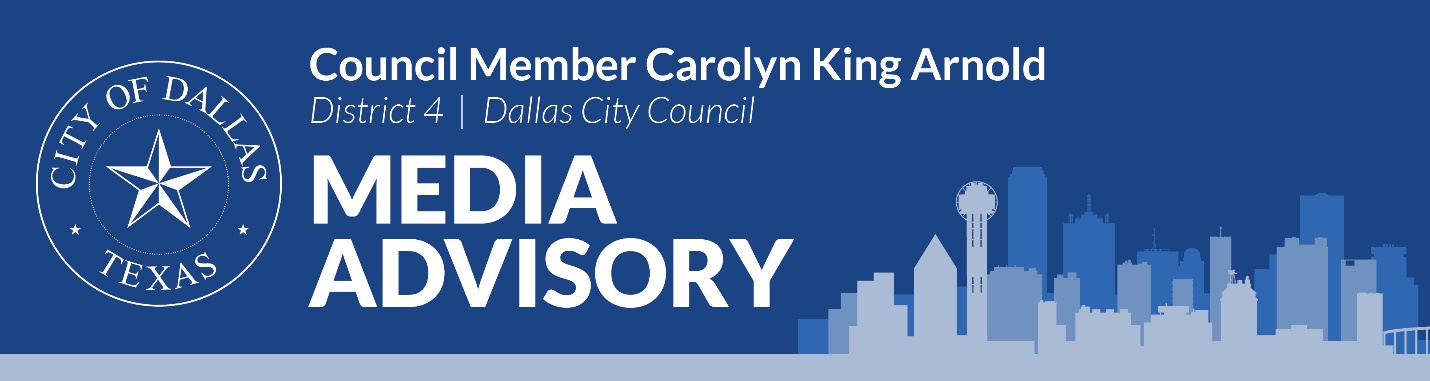 Para publicación Inmediata:
Mayo 12, 2020Para mas informacion contacte: 
Renita Griggs, Council Liaison
Renita.Griggs@dallascityhall.com Aviso a los medios: Distrito 4 TeleTown HallDallas, Texas – La concejal Carolyn King Arnold está organizando una teleconferencia virtual TeleTownHall con el Dr. Frederick P. Cerise, Presidente y CEO de Parkland Health & Sistema de Hospital a las 11 a.m.del jueves 14 de mayo.El Dr. Jill Waggoner y el Dr. Dralves Edwards se unen al panel para continuar la discusión sobre estrategias y herramientas para el sur de Dallas. Sistema a las 11 a.m.del jueves 14 de mayo.Los cinco códigos postales menos saludables son 75210, 75215, 75216, 75217 and 75241:Identificar en estas áreas consiste en problemas de salud y sociales como la salud mental, Diabetes, asma pediátrica, cáncer de mama (pecho) y VIH.Los participantes pueden marcar 1-408-418-9388 y usar el código de acceso 966 435 067 o mirar en http://bit.ly/District4COVID19Healthtownhall.Consulte el gráfico adjunto de redes sociales para compartir en los canales de redes sociales.###